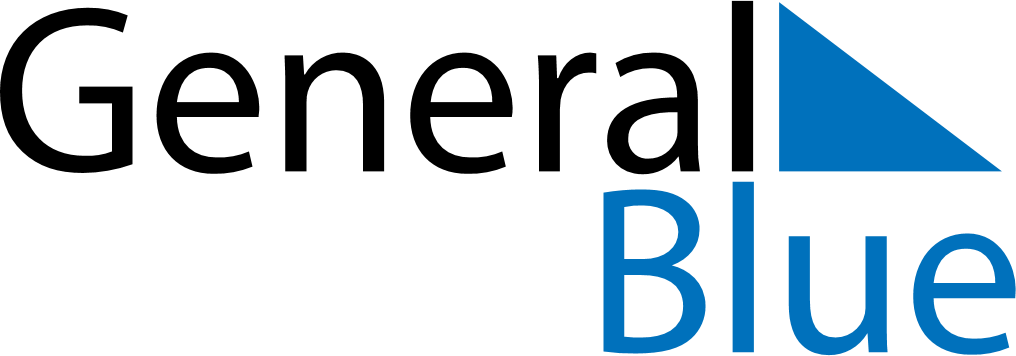 July 2026July 2026July 2026July 2026Isle of ManIsle of ManIsle of ManSundayMondayTuesdayWednesdayThursdayFridayFridaySaturday1233456789101011Tynwald Day1213141516171718192021222324242526272829303131